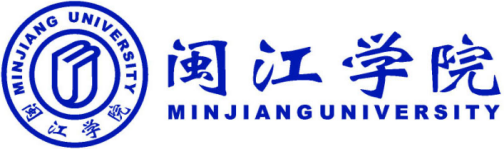 新一轮本科教育教学审核评估应知应会手册评建办2024年3月目  录第一部分 基础篇	11.什么是新一轮审核评估？	12.新一轮审核评估指导思想是什么？	13.新一轮审核评估基本原则是什么?	24.新一轮审核评估工作方针是什么?	35.新一轮审核评估的工作目标是什么？	36.新一轮审核评估的对象和周期是什么?	37.新一轮审核评估在方式方法上有哪些创新？	48.新一轮审核评估分为几种类型？	59.评估分类是给学校分等吗？	510.新一轮审核评估指标体系的主要内容及特点有哪些？	611.我校本科教育教学审核评估的类型及时间？评估的主要内容是什么？	712.新—轮审核评估工作程序有哪些?	813.新一轮审核评估中的“1+3+3+1”报告是什么?	814.学校须重点关注的“红线”“底线”要求有哪些？	915.学校如何准备新一轮审核评估相关材料？	916.学校在线上评估与入校评估环节需要做哪些工作？	1017.学校如何准备迎评？	11第二部分 迎评篇	141.我校创办于哪一年？是一所什么性质的大学？	142.我校的校训、校风是什么？	143.我校的办学理念、宗旨、定位与目标是什么？	144.我校人才培养总目标是什么？	155.我校“一二三四五六”发展战略是什么？	156.我校“五育闽院”建设是指什么？	167.我校的办学规模如何？	168.我校教师队伍的数量和结构如何？高层次人才情况如何？	169.我校的专业设置情况如何？有哪些优势专业？	1610.专家组线上评估考察的主要形式与内容是什么?	1711.评估专家线上听课的重点是什么?	1812.评估专家线上访谈和座谈的对象及内容?	1813.对于学院来说，专家访谈座谈，谈什么?	1914.对于教师来说，专家访谈座谈，谈什么?	1915.对于学生来说，专家访谈座谈，谈什么?	1916.专家组如何召开座谈会?	1917.评估专家进行文档查阅，查什么?	2018.关于学院和专业办学情况（各学院自行补充）	21第三部分 教师篇	221.我校如何加强党的领导？	222.我校如何开展“三全育人”工作？	223.我校在加强师德师风建设方面采取了哪些举措？	234.我校如何强化本科地位？	245.我校学风建设有哪些主要措施？	256.我校如何推进课堂教学改革？	267.我校实践教学体系包括哪些内容？	268.我校在教师专业发展方面有哪些举措？	269.我校如何提高教师教学能力？	2710.我校在教学质量监控方面有哪些措施？	2711.我校本科专业如何完善教学质量标准？	2812.我校如何开展就业指导工作？	2813.我校学生就业、升学情况如何？	2914.我校的资助育人政策有哪些？	3015.我校如何推动服务成果转化为教学资源？	3016.教师访谈可能会涉及的主要问题有哪些？	31第四部分 学生篇	331.我校“七个一百”大学生成长计划是什么？	332.我校如何加强理想信念教育？	333.我校如何开展通识教育？	334.我校如何开展美育教育？	345.我校如何开展劳动教育？	346.我校如何加强创新创业教育？	347.我校体育俱乐部情况如何？	368.我校如何开展心理健康教育？	369.我校主要有哪些学生社团？社团活动情况如何？	3710.审核评估对学生有何影响?	3711.学生访谈可能会涉及的主要问题有哪些？	38第五部分 关键词	401.“立德树人”	402.“三全育人”	403.“学生中心、产出导向、持续改进”	404.“四个回归”	415.“五个度”	416.“五育并举”	417.“四有”好老师	428.四个“引路人”	429.“四为服务”	42第一部分 基础篇1.什么是新一轮审核评估？新一轮审核评估全称是“普通高等学校本科教育教学审核评估”，由教育部于2021 年正式启动，标志是2021年1月21日发布的《教育部关于印发<普通高等学校本科教育教学审核评估实施方案（2021~2025年）>的通知》（教督〔2021〕1号），属于院校评估的一种形式。审核评估强调高校用自己尺子量自己，形成写实性评估报告，促进学校不断改进，促进办学水平和教育教学质量的不断提升。2.新一轮审核评估指导思想是什么？新一轮审核评估坚持以习近平新时代中国特色社会主义思想为指导，全面贯彻落实党的教育方针，坚持教育为人民服务、为中国共产党治国理政服务、为巩固和发展中国特色社会主义制度服务、为改革开放和社会主义现代化建设服务。全面落实立德树人根本任务，坚决破除“五唯”顽瘴痼疾，扭转不科学教育评价导向，确保人才培养中心地位和本科教育教学核心地位。推进评估分类，以评促建、以评促改、以评促管、以评促强，推动高校积极构建自觉、自省、自律、自查、自纠的大学质量文化，建立健全中国特色、世界水平的本科教育教学质量保障体系，引导高校内涵发展、特色发展、创新发展，培养德智体美劳全面发展的社会主义建设者和接班人。3.新一轮审核评估基本原则是什么?新一轮审核评估工作遵循以下五条基本原则：一是坚持立德树人。把牢社会主义办学方向，构建以立德树人成效为根本标准的评估体系，加强对学校办学方向、育人过程、学生发展、质量保障体系等方面的审核，引导高校构建“三全育人”新格局。二是坚持推进改革。紧扣本科教育教学改革主线，坚持“以本为本”，推进“四个回归”，强化学生中心、产出导向、持续改进，以评估理念引领改革、以评估举措落实改革、以评估标准检验改革，实现高质量内涵式发展。三是坚持分类指导。适应高等教育多样化发展需求，依据不同层次不同类型高校办学定位、培养目标、教育教学水平和质量保障体系建设情况，实施分类评价、精准评价，引导和激励高校各展所长、特色发展。四是坚持问题导向。建立“问题清单”，严把高校正确办学方向，落实本科人才培养底线要求，提出改进意见建议，强化评估结果使用和督导复查，推动高校落实主体责任、建立持续改进长效机制，培育践行高校质量文化。五是坚持方法创新。综合运用互联网、大数据、人工智能等现代信息技术手段，深度挖掘常态监测数据，采取线上与入校结合、定性与定量结合、明察与暗访结合等方式，切实减轻高校负担，提高工作实效。4.新一轮审核评估工作方针是什么?以评促建、以评促改、以评促管、以评促强。5.新一轮审核评估的工作目标是什么？ 新一轮本科教育教学审核评估把“一根本、两突出、三强化、五个度”作为共同愿景和价值追求。 一根本：即全面落实立德树人根本任务，建立健全立德树人落实机制，把立德树人成效作为检验学校一切工作的根本标准。 两突出：即突出“以本为本”，确保本科教育教学核心地位；突出“四个回归”，落实“三个不合格”“八个首先”有关要求，引导高校“五育并举”，倾心培养时代新人。 三强化：即以学生发展为本位，强化学生中心、产出导向、持续改进，推动人才培养范式从“以教为中心”向“以学为中心”转变。 五个度：即注重人才培养目标的达成度、社会需求的适应度、师资和条件的保障度、质量保障运行的有效度、学生和用人单位的满意度。6.新一轮审核评估的对象和周期是什么?经国家正式批准独立设置的普通本科高校均应参加审核评估，其中：新建普通本科高校应先参加普通高等学校本科教学工作合格评估，原则上获得“通过”结论 5 年后方可参加本轮审核评估。审核评估每5年一个周期，本轮审核评估时间为2021~2025年。7.新一轮审核评估在方式方法上有哪些创新？新一轮审核评估创新评估方式方法，充分运用现代信息技术手段，优化评估流程、实现一校一案、强化多元评价、落实减负增效。一是增加线上评估环节，优化评估流程。综合运用互联网、大数据、人工智能等现代信息技术手段，实行线上与入校评估“一体化”设计，充分发挥线上评估考察优势，“做全做深”线上评估、“做准做实”入校评估，线上评估与入校评估相结合，让评估流程“优起来”。二是定性定量评价相结合，实现一校一案。“两类四种”评估方案中，模块化设计定性指标、弹性设置定量指标，设置必选项和可选项，兜底线、促特色，尊重学校自主选择权和专家专业裁量权，与学校一起制定“个性化”评估考察方案，实现一校一案，让组织实施选择权“落下来”。三是注重常态化资源运用，落实减负增效。深挖常态监测数据，充分利用高等教育质量监测国家数据平台（简称“国家数据平台”）和年度就业质量数据生成数据报告；精简入校评估专家人数、天数、环节；免于评价考察已通过教育部认证（评估）并在有效期内的专业（课程）；多措并举避免重复工作，让评估负担“减下来”。四是丰富评估视角，强化多元评价。构建了“1+3+3”校内外多维立体综合评价方案，分别从常态资源、学校、教师、在校生、毕业生和用人单位等多元多维视角进行评价，让评价体系“立起来”。8.新一轮审核评估分为几种类型？新一轮本科教育教学审核评估设计了两类指标体系四种评估方案。 第一类主要评估学校本科教育教学质量保障能力及本科教育教学综合改革举措与成效，适用于少数具有世界一流办学目标、一流师资队伍和育人平台，培养一流拔尖创新人才，服务国家重大战略需求的普通本科高校，旨在示范引领全国本科教育教学改革创新。 第二类主要评估高校本科人才培养目标定位、资源条件、培养过程、学生发展、教学成效等，细分为三种评估方案；第一种评估方案适用于已参加过上轮审核评估，重点以学术型人才培养为主要方向的普通本科高校；第二种评估方案适用于已参加过上轮审核评估，重点以应用型人才培养为主要方向的普通本科高校；第三种评估方案适用于已通过合格评估 5 年以上，首次参加审核评估、本科办学历史较短的地方应用型普通本科高校。9.评估分类是给学校分等吗？不是。新一轮审核评估围绕高等教育普及化阶段多样化需求，采取“两类四种”柔性分类方法，分类旨在利用多样化指标体系解决学校不同类型评估的问题，并非给高校分层、分等，更不是给高校贴“标签”。参评学校可根据自身办学定位、人才培养目标和质量保障体系建设等情况自主选择最适合的评估类别。审核评估方案不是封闭的，而是开放的、动态的，审核评估以5年为周期，为高校的变化发展留下了调整上升空间。高校可以在这个周期内选择一种类型来接受评估，到了下一个周期，还可以根据学校的实际情况选择另一种类型。学校人才培养可以以一种类型为主，部分专业按另一种类型培养，即：以学术型人才培养为主要方向的高校不排除有些专业培养应用型人才，以应用型人才培养为主要方向的高校也不排除有些专业培养学术型人才。10.新一轮审核评估指标体系的主要内容及特点有哪些？新一轮审核评估指标体系分为“两类四种”，第一类设一级指标 4 个、二级指标 12 个、审核重点 38 个；第二类设一级指标 7个、二级指标 27 个、审核重点 78 个。具体特点如下：一是分层分类设计指标体系。第一类审核评估少而精，适用于具有世界一流办学目标、一流师资队伍和育人平台，培养一流拔尖创新人才，服务国家重大战略需求的高校。第二类审核评估量大面广，细分为 3 种，分别适用于以学术型人才培养为主的高校、以应用型人才培养为主的高校、首次参加审核评估的高校。二是突出本科教育教学关键点。设置思想政治教育、教授为本科生上课、生师比、生均课程门数、优势特色专业、学位论文（毕业设计）指导、学生管理与服务、学生参加社会实践、毕业生发展、用人单位满意度等审核重点，推动高校深化教育教学改革。三是定性指标与定量指标结合。指标体系注重兜底线、促发展，既体现国家意志，又给学校留足发展空间。模块化设计定性指标，首次设置统一必选项、类型必选项、特色可选项、首评限选项，由高校根据要求和办学实际自主选择。增加定量指标，设置必选项和可选项，必选项对标国家底线要求，可选项引导高校办出特色和水平。四是监督高校办学“红线”问题。增设教师、学生出现思想政治、道德品质等负面问题能否及时发现和妥当处置情况，教材选用工作出现负面问题的处理情况等“负面清单”，加强对思政政治教育成效的审核评估。11.我校本科教育教学审核评估的类型及时间？评估的主要内容是什么？根据教育部实施方案，结合学校办学定位和办学历史，我校选择第二类审核评估第二种评估方案，即已参加过上轮审核评估，重点以应用型人才培养为主要方向的普通本科高校，具体审核评估指标体系为一级指标 7个、二级指标 26个、审核重点 77 个。我校将于 2024年4月15日起接受专家线上评估工作，于2024年5月中下旬接受专家入校评估考察。 第二类审核评估针对高校的办学定位和办学历史不同，重点考察高校办学定位和本科地位、培养过程、资源条件与利用、教师队伍、学生发展、质量保障和教学成效。强化学校办学方向，引导学校加强党的领导，落实立德树人根本任务，突出人才培养的中心地位；注重本科教育的时代要求，引导学校以学生发展为中心，深入教育教学改革，构建本科人才培养体系；强化质量保障体系建设，引导学校建立质量持续改进机制，形成自省、自律、自查、自纠的质量文化环境。 12.新—轮审核评估工作程序有哪些?新一轮审核评估工作程序包括评估申请、学校自评、专家评审、反馈结论、限期整改、督导复查等六个部分。13.新一轮审核评估中的“1+3+3+1”报告是什么?新一轮审核评估以多维立体的视角全面客观地评价学校本科教育教学质量，探索建立了以《自评报告》为主体，以《本科教学状态数据分析报告》《在校生学习体验调查报告》《教师教学体验调查报告》3份过程性报告和《本科生就业数据分析报告》《本科毕业生跟踪调查报告》《用人单位跟踪调查报告》3份结果性报告为两翼的“1+3+3”多维立体评价体系，从学校、教师、在校生、毕业生、用人单位等多元多维视角更加全面、客观、系统地呈现学校本科教育教学和人才培养情况，形成“招生-培养-就业”全链条联动的质量“闭环”评价反馈和持续改进机制，提高教育评价的科学性、专业性、客观性。真正体现“以学生为中心”的理念，引导学校促进教师投入教学，提升学生学习体验。同时，还需提供《本科毕业论文（设计）抽检结果情况报告》。14.学校需重点关注的“红线”“底线”要求有哪些？新一轮审核评估对标国家基本办学规范和办学条件规定，在指标体系中设置“红线”和“底线”要求，体现国家对所有参评学校的刚性约束。在定性指标中，通过增设对教师、学生出现思想政治、道德品质等负面问题能否及时发现和妥当处置，教材选用工作出现负面问题的处理情况等方面的立德树人“负面清单”，关注高校办学“红线”。在定量指标中，通过设置高校思政教育、教师队伍建设、基本办学条件、学生发展与支持服务方面的要求等“统一必选项”，列出了办学“底线”标准，其中第一类评估16个，第二类评估17个。15.学校如何准备新一轮审核评估相关材料？学校要按照实事求是的原则开展新一轮审核评估，坚持以事实和数据为依据，准备以下评估相关材料：一是基本材料。人才培养方案、教学管理规章制度、《上轮评估整改情况说明》（首评型高校为《合格评估整改说明》）、近三年学校教学质量报告等应该作为评估的基本材料上传至评估系统，不能等到专家需要时再临时提交。整改成效应该有明确的支撑。二是教学档案。教学档案是高校在教学管理、教学实践活动中形成的基础材料，是高校日常教育教学工作的“证据”，包括课程大纲、试卷、毕业论文（设计）、实习实践等过程性与终结性材料。教学档案按高校日常管理规定存放，无需做特殊的整理，应保证档案的原始性和真实性，在审核评估期间按要求上传，切忌突击整理和弄虚作假。三是《自评报告》及支撑材料。《自评报告》等评估材料中的所有结论，应有充足的数据和事实支撑，不能只有结论，没有事实陈述和证明支撑。支撑材料是指用于支撑或证明《自评报告》等所述内容的相关材料，主要包括教学资料、学生学习档案、各类记录性材料、合作协议及其他佐证材料等。支撑材料以高校教学档案为基础，与教学档案有交叉的部分无需单独整理，按要求上传至评估系统，或提供材料索引以方便专家查找、审阅。四是引导性材料。主要包括高校职能部门、教学机构、实习实训基地和就业单位等材料，教学活动安排和人员名单，如校历、课程表、教师名单、学生名单等。16.学校在线上评估与入校评估环节需要做哪些工作？线上评估时间一般为2~4周 ，基本流程包括：线上评估开始前，参评学校与项目管理员对接，明确学校需要做好的准备工作（包括系统测试等）。依据评估方案要求，在评估系统中提交基本材料、自评材料及其他材料等。线上评估开始后，专家主要进行材料研读，线上调阅材料、在线访谈座谈、听课看课等。参评学校根据专家评估工作需要提供相关材料，落实访谈座谈、听课看课安排，组织相关人员按时参加访谈座谈。线上评估是否听课、调阅学生试卷和论文，由专家组视学校已有常态信息化条件和工作需要与学校协商确定，不搞“一刀切”，也不提出强制性要求。如参评高校具备或部分具备线上听课、调阅的条件，则为专家组提供有条件的课程、试卷、毕业论文（设计）等的清单，以便专家组进行线上听课、调阅活动。高校应与专家组协同破解线上访谈座谈活动的技术障碍，完成线上访谈任务。入校评估时间为2~4天，基本流程包括：入校评估前，专家组组长与参评学校协商入校考察时间、天数、环节和重点考察内容等，参评学校提出是否召开评估说明会（评估第一天）。参评学校与项目管理员和秘书对接，准备好自评材料、专家案头材料等，协助安排专家组成员交通与住宿、做好经费预算等。入校评估期间，参评学校根据专家评估考察任务，配合做好听课、访谈、调阅等安排，与专家组商定是否召开专家意见交流会 （最后一天），如确定召开则做好会务安排。入校评估结束后，专家组成员离校，参评学校协助做好经费决算、入校评估材料整理等工作。17.学校如何准备迎评？（1）学院如何准备迎评？①做好学院汇报并接受专家提问的准备；②抓好教风、学风建设，督促师生在课堂上展现良好的精神面貌，保持教学秩序稳定；③做好专家调阅各类课程资料及其他文件资料的准备；指定专人负责对接专家调阅材料；④按专家要求协助组织召开教师、学生等座谈会，接受专家访谈，通知教师、实验员做好专家听课准备；⑤做好院内分工，做到每项工作有责任人，包括指定一名学院联络员，每场座谈会有秘书记录；⑥准备好专家到学院考察工作的会议室（入校考察阶段）。（2）教师在评估工作中应该怎么做？①了解评估常识和校史校情，充分认识审核评估的重要意义，按照学校的统一部署，高质量地做好教学工作；②严格按照学校教学规范要求，严格遵守教学纪律，认真做好日常教学工作；③整理、规范、健全各类课程资料及其他文件资料；④评估期间，做好参加专家组组织召开的座谈会等活动的准备，并在各项活动中发扬实事求是和爱校荣校精神；⑤评估期间，做好迎接专家听课的准备，全力展现良好的课堂教学状态。（3）教学辅助人员在评估工作中应该怎么做？①了解评估常识和校史校情，充分认识审核评估的重要意义，按照学校的统一部署，高质量地做好本职工作，为师生和教学工作提供优质服务，根据教学和评估工作的需要，适时调整服务时间；②按照学校和所在单位的要求，整理、规范、健全评估所需材料；③评估期间，做好迎接专家座谈访谈、走访参观、听课的准备，展现良好的状态。（4）行政管理人员在评估工作中应该怎么做？①了解评估常识和校史校情，充分认识审核评估的重要意义，按照学校的统一部署，在做好常规工作的基础上，高质量地完成审核评估相关工作，做到规范管理，热情服务，尽职尽责；②按照学校和所在部门的要求，及时提供各种评估所需的材料；③参加有关评估工作的活动，会议应该提前到场，严格遵守纪律。（5）学生在评估工作中应该怎么做？①了解评估常识和校史校情，充分认识审核评估的重要意义；②行为文明、形象端庄，保持宿舍文明卫生等；③严格遵守学习纪律，遵守教室、实验室规则。佩戴校徽，上课不迟到、早退，认真听讲，做好笔记，不在课堂上玩手机；④保持良好学风，主动到自习教室、图书馆等区域自习，自觉完成作业和其他课外学习任务；⑤在校园内遇见专家时要主动问好、文明礼让；专家在课堂、食堂、宿舍、图书馆等场合询问时要积极作答；参加座谈会时要积极发言。第二部分 迎评篇1.我校创办于哪一年？是一所什么性质的大学？学校是2002年经教育部批准设立的全日制普通本科高校。前身是1958年创办的福州师范高等专科学校和1984年创办的闽江职业大学（简称“闽大”，含2001年并入的福州工艺美术学校），2010年，爱国华侨蔡继琨先生创办的福建音乐学院并入闽江学院。学校现为“服务国家特殊需求”硕士专业学位研究生教育试点高校，省重点建设高校、“一流学科”建设高校、一流应用型建设高校（A类）、示范性应用型本科高校、党建工作示范高校和国防科工办共建高校。2.我校的校训、校风是什么？校训：崇尚完美，追求卓越。校风：尽责善仁，光而不耀。3.我校的办学理念、宗旨、定位与目标是什么？办学理念：不求最大，但求最优，但求适应社会需要。办学宗旨：立足福州、面向市场、注重质量、突出应用。办学定位：应用型大学。办学目标：力争到2028年，建成国内高水平有特色的应用型大学；到2038年，初步建成国内一流应用型大学；到2058年，全面建成国内一流应用型大学，在此基础上朝着更高水平的一流大学迈进。4.我校人才培养总目标是什么？培养“宽基础、重实践、强适应、敢担当”的高素质应用型人才。5.我校“一二三四五六”发展战略是什么？锚定“一张蓝图”：保持战略定力，顺时而谋、乘势而上，建设中国式现代化的一流应用型大学。聚焦“两个着力点”：把“人的发展”放在第一位，以学生德智体美劳全面发展、教师全面进步为着力点，构建全体师生勠力同心、共同发展的命运共同体。实施“三步走”战略：第一步，到2028年（即建校70周年）前后，建成国内高水平有特色的应用型大学；第二步，到2038年（即建校80周年）前后，初步建成国内一流应用型大学；第三步，到2058年（即建校100周年）前后，全面建成国内一流应用型大学，在此基础上朝着更高水平的一流大学迈进。坚持“四个不动摇”：坚持“立德树人”的根本任务不动摇、坚持“不求最大，但求最优”的办学追求不动摇、坚持“应用技术型”的办学方向不动摇、坚持“适应社会需要”的办学特色不动摇，实施错位发展、内涵发展、特色发展、开放发展，持续增强核心竞争力，真正做到优在应用、强在水平、赢在特色。彰显“五个应用”：紧扣应用型办学目标，深化综合改革，确保“学科专业聚焦应用、培养方案紧扣应用、队伍建设强化应用、科学研究突出应用、体制机制保障应用”，一步一个脚印地提升应用型办学质量和水平。推进“六大专项行动”：全面落实高质量发展要求，围绕战略目标，大力推进人才培养强基固本、人才队伍聚力赋能、服务地方融合创新、大学文化培根铸魂、开放办学协同合作、体制机制系统优化等专项行动，全面推进应用型办学转型升级，在更高起点上走好应用型办学之路。6.我校“五育闽院”建设是指什么？厚德闽院、书香闽院、健康闽院、弘美闽院、力行闽院。7.我校的办学规模如何？现有全日制在校生17343人，其中本科生17189人，研究生430人（全日制研究生42人，非全日制研究生388人），留学生29人（本科生14人，研究生15人），预科生69人，进修生14人。8.我校教师队伍的数量和结构如何？高层次人才情况如何？学校现有专任教师1075人，其中，高级职称教师数512人，占比47.63%；博士学位教师数503人，占比46.79%；具有一年以上国（境）外访学研修经历的教师242名，占比22.51%；双师双能型教师共608人，占比56.56%。现有国家级、省部级人才175人（含柔聘）；省级教学、科研团队12个。9.我校的专业设置情况如何？有哪些优势专业？学校以服务国家战略需求和区域、行业发展需求为导向，以全面提高本科人才培养质量为目标，优化专业设置，强化专业建设，逐步形成结构更加协调、特色更加彰显、优化调整机制更加完善的本科专业发展格局。学校现有63个本科专业，涵盖经、法、文、史、理、工、管、艺等八大学科门类，目前招生专业54个。学校面向国家及区域经济社会发展需求，紧密对接“新工科”“新文科”建设发展需要，持续提高高水平应用型人才培养能力，实现高质量发展。学校现有国家级一流专业建设点8个（电子商务、服装与服饰设计、服装设计与工程、广告学、工商管理、会计学、汉语国际教育、计算机科学与技术）、国家级特色专业2个（服装设计与工程、广告学）、省级示范性应用型专业群3个（信息技术与智能应用专业群、跨境电商专业群、纺织服装专业群）、省级一流专业建设点20个、省级服务产业特色专业7个。10.专家组线上评估考察的主要形式与内容是什么?（1）线上听课看课：通过学校现有录播教室、直播教室，专家通过互联网远程在线观看课堂直播，进行听课看课。（2）线上访谈座谈：以在线腾讯会议形式，专家和学校领导、管理干部、教师、学生、用人单位、毕业1~5年的校友开展线上视频交流，以一对一、一对多、多对一、多对多的多种形式进行。（3）材料调阅：专家根据评估指标，在线调阅学校文件、制度、规范、标准，专业培养方案、课程教学大纲、教师教案、PPT课件，试卷、 毕业论文（设计）、实习实践材料、实验报告等教学资料及相关支撑材料，并通过材料对学校相关情况进行评价。11.评估专家线上听课的重点是什么?线上听课和专家到教室听课无差异，区别仅在于一个在云端，一个在现场。专家通过听课，侧重评价授课教师在实际课堂中的教学设计逻辑性、教学内容前沿性，教学方案是否合理、教学手段是否恰当，课程思政是否在课堂中有效体现，课程教学是否体现了以学生为中心的教育教学理念，课程教学是否有效实现了深度的师生互动交流和讨论，是否提升了学生的兴趣，是否激发了学生的求知欲和促进主动思考，学生的理解和掌握情况如何等，关注学生的学习成果以及课程教学目标的达成情况。同时，也注意观察学生上课的实际状态，例如是否积极参与课堂教学，是否有记笔记等。12.评估专家线上访谈和座谈的对象及内容?访谈座谈是专家有目的、有计划地与学校部分领导干部、师生进行深  入交谈获取评估信息的一种方法。访谈座谈的对象几乎涉及所有的校领导、 职能部门和学院的负责人，还包括教师、学生、用人单位人员和毕业生校友。一些重要岗位的负责人往往要接受专家的多次访谈或座谈。访谈座谈的内容紧紧围绕学校本科教育教学以及职能部门如何为本 科教学服务，如学校或学院在应用型人才培养方面的举措和成效、实验室 （含科研实验室）对本科生开放的情况、科教融合情况、教师教学改革情况等。13.对于学院来说，专家访谈座谈，谈什么?学院领导层面，要讲清楚学院和专业的顶层设计和发展方向，讲清楚在“以应用型人才培养为主要方向”方面的措施、特色，讲清楚学院教学改革与建设成效，讲清楚学院的办学特色和亮点，对于问题也不要遮遮掩掩。14.对于教师来说，专家访谈座谈，谈什么?在专任教师层面，要讲清楚所讲授课程的课程目标如何达成，如何达成人才培养目标和毕业要求，如何强化学生基础理论知识，如何保障自己的科研成果向教学有效转化，如何帮助学生有效地掌握研究方法，夯实理论基础，如何开展教学改革研究，如何改进课堂教学等。15.对于学生来说，专家访谈座谈，谈什么?在学生层面，要对所学专业有清晰认知，要对学业生涯有清醒规划，要对专业人才培养方案完全知晓，要了解专业培养目标，知道本专业毕业要求，要清楚每门课程可以学习到什么知识。对专家的提问，应对不慌张，出语慎重，回答问题能结合学校和自身实际，正面客观宣扬，对于不足要从建议性意见和加强提高的角度入手。16.专家组如何召开座谈会?（1）不同专题的座谈会：如专业建设、教学质量监控体系的运行、实践教学环节和实验室工作、教学经费及使用等，根据专题要求组织不同的人员参加。（2）不同类型人员的座谈会：如各年龄梯队教师、实验室工作人员、教学管理人员、学校评建办、不同专业、不同年级的学生等。（3）座谈会由专家组确定讨论提纲和与会人员名单、日程、要求，会议一般安排在2小时之内，人数控制在6~15人之间。17.评估专家进行文档查阅，查什么?专家组对每项指标的支撑材料会仔细查阅，包括《自评报告》（含支撑材料及《本科教学质量报告》、3份过程性报告（《本科教学状态数据分析报告》《在校生学习体验调查报告》《教师教学体验调查报告》）、3份结果性报告（《本科生就业数据分析报告》《本科毕业生跟踪调查报告》《用人单位跟踪调查报告》）以及各类数据表等，对培养方案、课程设置、教学执行计划、领导听课记录、教学管理档案等进行查阅；专家将重点抽查考试试卷、毕业论文（设计）、实习实践材料、实验报告等。一般来说，专家组听了哪位老师的课程，就会抽取哪位老师的考试材 料、指导论文（设计）材料、指导实习材料，也会和这个老师进行访谈，这种模式，在评估方式中叫做“小切口大审查”，以解剖麻雀的形式来看问题，也是“一竿子插到底”。因为学校是“以应用型人才培养为主要方向”的参评类型，专家组会 特别在意毕业论文（设计）的选题和质量，学院需要高度重视。18.关于学院和专业办学情况（各学院自行补充）（1）学院的概况；（2）学院的办学特色和亮点；（3）具体某一专业的优势和特色；（4）具体某一专业的人才培养规格要求；（5）具体某一专业学生毕业5年后职业发展预期；（6）具体某一专业毕业生主要的社会竞争优势。第三部分 教师篇1.我校如何加强党的领导？旗帜鲜明坚持党对学校工作的全面领导，始终把党的政治建设摆在首位，坚持“严单位、严班子、严干部、严教师、严学生”，把全面从严治党贯穿办学治校全过程，坚决扛起“为党育人、为国育才”的政治责任。全面推行“第一议题”制度，制定贯彻落实习近平总书记重要讲话重要指示批示精神一体化机制实施方案，建立一体学习、一体落实、一体督查的贯彻落实机制，确保习近平总书记重要讲话重要指示批示精神以及省委、市委工作要求在闽江学院落地见效。校党委作出《中共闽江学院委员会关于深入学习宣传贯彻党的二十大精神 加快建设一流应用型大学的决定》等3个重要决定，坚持以一流党建引领一流应用型大学建设，切实肩负起培养服务国家战略需求和区域经济社会发展时代新人的崇高使命。大力推进党委领导下的校长负责制规范化建设试点工作，切实提高校党委领导下的校长负责制执行效能。获批省党建工作示范高校，拥有全国党建工作样板支部4个、基层党课连续两年入选教育部高校党组织示范微党课。2.我校如何开展“三全育人”工作？学校落实立德树人根本任务，秉承弘扬“五育并举”的优良传统，全面推进“五育闽院”建设，着力构建“三全育人”大思政格局，坚决扛起为党育人、为国育才的崇高使命。成立校党委书记、校长任组长的思想政治工作领导小组，完善党委统一领导、党政齐抓共管、宣传部门组织协调、全校师生共同参与的“大思政”格局。制定“五育闽院”建设实施意见，扎实推进“厚德闽院、书香闽院、健康闽院、弘美闽院、力行闽院”建设，实施学生“读百书、听百讲、经百战、研百案、走百村（企）、访百人、写百文”的“七个一百”大学生成长计划，促进学生德智体美劳全面发展。学校获批省“三全育人”综合改革试点培育建设高校。人民日报社人民智库专家组来校调研，概括总结学校在“三全育人”“五育并举”工作中形成的推广经验。学校被授予首批福建省学校“大思政课”实践教学基地。《思政教育创新的闽江学院实践》入选2021~2022国家治理创新经验典型案例（全国入选案例仅40个，其中高校案例仅2个）。“青春薪课堂”荣获福建省基层理论宣讲先进集体，我校学子荣获全国高校大学生讲思政课展示活动一等奖、“习近平与福建教育故事”全省宣讲大赛一等奖、福建青年宣讲党的二十大精神活动总决赛一等奖。3.我校在加强师德师风建设方面采取了哪些举措？学校坚持师德师风第一标准，注重规则立德、教育培德、典型树德、考核明德相统一，建立教育、宣传、考核等相结合的师德建设工作机制，引导广大教师争做“四有”好老师和“四个引路人”。一是强化制度约束。把制度建设贯彻师德建设和教师管理全过程，不断优化制度环境，理顺工作机制，先后制订师德失范行为处理办法、师德考核办法、师德失范案例通报等多项师德制度。二是强化师德养成。将师德教育摆在教师培养首位，制定师德专题教育方案，创新师德教育理念，丰富师德教育体系，扎实开展应知应会测试、签订师德承诺书、举办“师德大讲堂”，利用国家智慧教育平台组织线上学习，印发教师手册、重要论述和失范典型案例汇编，常态化开展师德教育。三是强化宣传引导。注重正面引导，充分发掘师德典型。近年来利用教师节等重大节日契机，集中评选表彰省五一劳动奖章、省优秀教师、校“师德之星”、校“发树奖教金”、从教30年等优秀教师300余人，依托校“两微一端”加大宣传力度，让先进典型引领师德风尚。四是强化底线护航。将师德考核纳入教职工年度考核。搭建师德失范曝光平台，完善师德监督体系。在人才引进、职称评审、评优评先等方面突出师德审查，严格执行师德失范行为“一票否决”。近年来完成3000人次师德审核。4.我校如何强化本科地位？学校统筹谋划，主抓主责。学校党委坚持把“一流本科教育”摆在学校中心工作突出位置，纳入学校“十四五”规划、年度工作计划，制定学校“十四五”人才培养专项规划，把本科教育教学工作列入各级党政领导班子的重要议事日程并作为全校学年、学期工作的重中之重来抓，做到教学工作优先谋划，教学资源优先配置，教学问题优先解决。完善管理机制，校院协同。持续落实领导干部联系教学单位制度、听课制度、联系宿舍制度（荣誉舍长）等，定期到教学单位调研，协调解决与教学工作相关的各种问题。二级学院院长严格履行本科教育“第一责任人”职责，定期主持召开党政联席会议，组织制定学院本科教学计划、教学改革、师资队伍建设、实验室和实践基地建设等教学工作规划。开展二级学院院长教育教学工作述职评议，把组织教育教学、服务教育教学作为考核的首要要求。5.我校学风建设有哪些主要措施？一是宣传教育领学风，在教学楼、宿舍等场地悬挂倡导优良学风标语，组织各学院开展“开学第一课”，抓实新生入学教育，举办校规校纪知识竞赛，通过主题班会、年级大会、学生活动等形式开展勤学、诚信、警示等教育；二是常态督查辅学风，加强课堂学风督导和宿舍学习环境检查，加强学生考试管理，严肃考风考纪，开展第三课堂“课堂文明量化”“宿舍文明量化”考评；三是帮扶联动促学风，构建学业预警、导师制等帮扶联动机制，出台《“抓教风、促学风、转作风”校风建设实施方案》；四是奖惩机制立学风，建章立制，规范学生日常行为，表彰先进典型；五是社区环境树学风，推进“三室两厅”建设，打造宿舍文化走廊，建设“易起学吧”自习室，开展模范宿舍、特色宿舍、文明宿舍评选。6.我校如何推进课堂教学改革？落实“以学生为中心”的教育理念，引导教师将OBE教学理念融入课堂教学，深化课堂教学改革。运用中国大学MOOC、学习通、雨课堂等智慧教学平台及工具，引导师生有效开展教学互动、讨论，合理布置作业和测验，推动启发式、案例式、研讨式等教学方式改革。实施多元化教学评价方式。开展过程性评价和结果性评价相结合的形成性教学评价，实施以学习成果为导向的教学评价，采用多阶段、交互式、小作业等考核方式，实施多元化过程考核，加大过程考核占比（不低于总评成绩40%），注重提升学生实践创新思维与解决问题能力。7.我校实践教学体系包括哪些内容？以“三真”为实践教学理念，构建“两平台、三环节、五能力”的实践教学体系。三真：真知、真做、真练。两平台：校内平台、校外平台。三环节：实验环节、实训环节、实习环节。五能力：基础实践能力、专业实践能力、岗位实践能力、综合实践能力、创新实践能力。8.我校在教师专业发展方面有哪些举措？学校紧抓师德师风第一标准，扎实推进“人才强校”战略，持续实施“青年人才托举工程”和“高端人才聚英工程”。实行新教师入职培训、青年教师双导师制；选送教师赴国内外高水平大学、科研院所访学进修；实施“教师赴行业企业实践锻炼选派计划”等应用型师资队伍建设6大计划，选派教师到行业企业挂职；优化教师评价体系，坚持以教学为中心，突出分类管理；完善绩效工资和高水平业绩奖励办法，使绩效向教育教学实绩突出的一线教师倾斜；强化政策激励及服务保障，用好用足省、市人才政策与支持措施，促进教师职业成长。9.我校如何提高教师教学能力？学校制定《闽江学院新上岗教师教学基本要求达标管理实施办法》，开展教学业务能力提升周、教学训练营、教学工作坊、示范课等活动，定期开展教学竞赛，建设教师教学发展平台，通过集中培训、在线选修、参观学习、教学实践双导师导学等方式提高教师教学能力。10.我校在教学质量监控方面有哪些措施？完善规章制度，形成教学基本管理、专业与课程管理、学籍与学位管理、考试与成绩管理、实践教学管理、教学质量监控、教学改革与建设等方面教学管理制度。修订各主要教学环节质量标准16份，保障教学管理规范，突出OBE理念，突出应用特色，促进人才培养质量提升。强化教学质量组织保障，健全质量监控体系领导机构、管理机构、工作机构，充分发挥校院教学督导队伍、学生信息员及教务处和各学院教学管理干部等协同质量保障的作用。11.我校本科专业如何完善教学质量标准？质量为王，标准为先。教学质量是高等学校的生命线，质量标准是教师开展教学活动的主要依据，制定教学主要教学环节质量标准目的在于强化教学管理，规范教学行为，提高教学质量。各专业根据《普通高等学校本科专业类教学质量国家标准》和专业培养目标，参照专业评估认证标准、行业规范等标准，制定专业培养质量标准，对学生在知识、能力、素养等方面的培养提出具体要求，体现“以学生发展为中心”的育人理念和“德育为本、知识为基、能力为重、全面发展”质量观，符合人才成长规律，促进学生的全面发展、适应社会需要，并在专业人才培养方案中体现。根据专业培养质量标准，对培养方案中的课程和主要实践环节（实验、实习实训、毕业论文（设计）等）制定主要教学环节质量标准，并在教学大纲中体现，教学环节质量标准是专业培养质量标准的分解，专业培养质量标准中对学生在知识、能力、素养等方面培养提出的具体要求在教学环节质量标准中得到充分体现。12.我校如何开展就业指导工作？学校坚持以服务学生全面发展为中心、以服务社会需求为导向，抓实“就业育人、开源拓岗、指导服务”三个体系建设，服务学生成长成才和高质量充分就业。一是抓常态化就业育人体系建设，聚焦国家战略、区域需求和产业布局，持续推进就业育人和人才集聚工程，举办就业政策宣传月、就业促进周、百日冲刺专项行动等，以活动促育人促成长；组合发挥就业信息网、微信公众号、直播等媒体的信息传播与引导功能，确保政策全覆盖；充分利用人社部门、人才市场、就业信息员、就业政策宣传员等队伍，确保政策精准解读宣传。二是抓市场化开源拓岗体系建设，实施访企拓岗促就业专项行动，打造专业覆盖全、区域分布广、岗位质量高、招聘形式活的校园招聘平台，畅通国、省、校三级就业信息网络，扩展网络招聘服务。三是抓精准化指导服务体系建设，实施困难毕业生精准帮扶机制和“一生一策”台账式管理，各学院领导班子结对帮扶困难毕业生，落实“包干到人”制；实施职业技能和就业能力提升工程，开展职场文化节、就业训练营、模拟面试、简历大赛等活动，完善就业驿站等阵地建设常态化开展就业咨询；开通就业热线、寒暑假走访慰问毕业生、安排专人办理就业手续、提供离校毕业生免费住宿等，常态化实施“我为师生办实事”项目。近三年，开展职场文化节、职业技能提升计划、宏志助航计划、“百日冲刺”促就业专项行动等各类就业指导服务活动100多场，服务学生超万人次；举办“好年华 聚福州”、未就业毕业生专场招聘会等线上线下综合性、区域性、行业性招聘会宣讲会400余场，线上推送招聘信息近万条，提供岗位近20万个。13.我校学生就业、升学情况如何？近三年，我校本科毕业生毕业去向落实率保持在95%以上，就业充分度高；留榕就业率保持在50%以上，超过60%毕业生在信息技术、制造业等六个主要行业就业，服务地方社会经济发展特色明显。升学率逐年提升，2023年达到9.30%，其中不乏中国人民大学、悉尼大学等国内外知名高校。14.我校的资助育人政策有哪些？学校建立“七位一体”资助育人体系，包含奖、助、贷、勤、补、减、绿。“奖”为国家奖学金、国家励志奖学金、发树奖学金等、学校综合及专项奖学金等系列奖学金；“助”为国家助学金；“贷”为生源地助学贷款、校园地助学贷款；“勤”为勤工助学；“补”为就业补助、寒假返乡补助、家访慰问金等临时困难补助；“减”为学生学费减免；“绿”为新生入学“绿色通道”。同时还开展有情励志学院、资助育人“三行”宣传教育等系列活动。搭建“勤学堂”勤工劳动实践平台，构建“勤知识、勤技能、勤实践、勤分享、勤考评”五勤劳动教育体系，在勤工助学全过程加强劳动教育。15.我校如何推动服务成果转化为教学资源？一是以教师项目带动本科生科学素养提升。学校要求教师的校级项目把学生作为项目组成员，鼓励教师带领优秀本科生从事科学研究和社会调查，激发学生学习积极性，培养学生科学探索精神。鼓励教师吸纳本科生加入课题组，在协助技术攻关、社会调查研究的同时，让企业了解学生，促进学生对口高质量就业，促进教师将科研项目成果转化为实践教学素材。二是以成果认定牵引师生合作研究。学校进行教师科研成果统计时，把学生第一作者、教师通讯作者的学术论文等同于教师第一作者论文；学生第一发明人、教师位列发明人列表的专利，以排名最前的教师作为科研成果统计归属人。三是以科研平台建设促进教学和人才培养。学校组织科研平台考核时，把科研反哺教学情况作为科研平台考核内容的重要组成部分，鼓励科研平台开放场地和实验条件，供学生使用，鼓励教师带领学生产出高水平科研成果。16.教师访谈可能会涉及的主要问题有哪些？（1）你是如何贯彻落实立德树人根本任务，做好教书育人工作？如何引导学生树立正确的价值观和道德观？如何将课程思政融入教学过程？（2）你在坚持师德师风第一标准，争做“四有”好老师、四个“引路人”等方面的经验与体会？（3）你主要承担了哪些教学任务？主讲哪些课程？在教学过程中如何落实学校人才培养目标和本专业人才培养目标？（4）如何处理科研与教学关系？如何将自己的科研资源向本科生开放并将最新研究成果及学科前沿知识融入教学内容中，以及如何引导学生参与科研活动？（5）你在学院教学基本建设（专业建设、课程建设、教材建设、实验室建设等）方面发挥作用情况？（6）教研活动的频率？其作用如何发挥？（7）你所教授的课程选用教材情况？（8）课程教学大纲的制订、执行与调整情况如何？（9）你在教学过程中如何根据产出导向理念明确教学目标，安排教学内容，选择教学方法，开展考核评价？（10）你在促进学生学习方式转变、激励学生投入学习方面采用了哪些方法？成效如何？（11）课堂教学过程中如何体现“以学为中心、以教为主导”？如何根据学生反馈调整教学内容和方法？（12）学生实习如何实现？如何与企业互利共赢？（13）你所在专业的毕业生的就业情况（就业率、就业质量等）如何？（14）现在工作中遇到的最大困难是什么？（15）你认为学校在教育教学工作中存在哪些问题？有何建议？第四部分 学生篇1.我校“七个一百”大学生成长计划是什么？大学生“读百书、听百讲、经百战、研百案、走百村（企）、访百人、写百文。”2.我校如何加强理想信念教育？坚持以习近平新时代中国特色社会主义思想铸魂育人，发挥思政课程和课程思政主渠道作用；开展“五育闽院”大学生年度主题教育体系活动；实施“七个一百”大学生成长计划；打造“书记面对面”“校长有约”“学习百讲”等思政育人品牌；构建“五个聚焦”易班网络思政育人模式，丰富“四易四十佳”评建体系，搭建“易起学习”平台；深化“青年大学习”行动，引导青年坚定理想信念；严格落实“三会一课”和主题党日活动等制度。3.我校如何开展通识教育？我校在人才培养方案中设置通识教育课程模块，通识必修课与通识选修课总计约60学分，其中，通识必修课包括思政类课程、军事理论、大学英语、大学生心理健康、大学体育课程、计算机类课程、高等数学类、大学物理类、大学化学类课程、教师教育类课程、创新创业创造类课程、工程训练类课程；通识选修课计6~8学分，涵盖人文社科类、自然科学类、经济管理类、国学博闻类、“五史”类、公共艺术类、心理健康教育类、教师教育类等模块，跨越学科界限，旨在拓宽学科视野、培养科学精神与人文素养。4.我校如何开展美育教育？学校明确把美育课程与美育实践纳入人才培养方案，规定本科学生在校期间须修读公共艺术类课程2学分，须修读美育实践课程1学分方能毕业。近三年共开设美育相关线下线上课程149门次，开设7门艺术鉴赏与实践类课程。扎实推进艺术团第二课堂课程化建设，推进舞蹈队、合唱队、啦啦操队、礼仪队等艺术团重点队伍全面课程化；出台第二课堂教育教学积分评定细则，加强艺术展演实践活动的课程化管理；充分发挥“闽都历史文化陈列馆”“漆艺文化展馆”“闽商馆”等学科专业文化馆群的育人作用；打造“‘寓’见”系列文化，“红歌进公寓”“庭院美育课堂”等学生社区美育活动；积极支持鼓励特色精品社团，举办富有特色的美育校园文化精品活动；充分发挥专业优势和特色，开展系列特色美育社会实践活动。5.我校如何开展劳动教育？按照本科生人才培养方案要求，每位本科生必须完成至少32学时（1学分）的《劳动教育》课程。劳动教育主要包括日常生活劳动、生产劳动和服务性劳动教育，通过第二课堂系统平台进行课程发布。6.我校如何加强创新创业教育？学校成立由校党委书记、校长担任组长的创新创业创造教育领导小组，设置三创学院推进双创教育具体工作，形成了领导小组统筹、多部门协同联动、一体化推进的创新创业教育工作机制。出台《闽江学院关于创新创业教育改革的实施意见》，逐步完善涵盖创新创业项目全流程管理、学科竞赛管理、学生学分认定、绩效考核等措施在内的制度保障体系。学校每年投入专项经费500万支持大学生双创教育与实践。校内各类创新创业实践场所面积超4200平方米，包括大学生创业孵化基地和三创大楼1~3楼各类功能空间。每年通过公平竞争遴选近20个优秀项目入驻孵化，目前已建成“创业苗圃—创业孵化器—创业加速器”三级链接的孵化平台。学校推行“品牌”学科赛事，围绕“一专业一竞赛”的工作思路，组织全校各学院及相关部门发动师生积极参与各类学科竞赛和创新创业竞赛。构建国家、省、学校和学院四级大学生创新创业训练计划实施体系，通过修订大学生创新创业奖学金评选办法等文件，持续激发师生参与三创活动的热情。学校打造“通识课程—创新创业教育课程群—创新创业特色班课程系列”分层递进的课程体系，设置创新创业学分11学分，逐步完善《大学生职业生涯规划》《就业指导》《创新思维》《创业实践》4门创新创业通识课程教学内容，推进“课程竞赛”“闽院创享+”“职涯嘉年华”等特色项目实践。一体化构建涵盖《德育实践》《创新创业教育实践》《专业教育实践》《体育实践》《美育实践》《劳动教育》6大门类7个学分的课程体系，教学覆盖全体本科生。7.我校体育俱乐部情况如何？我校开设羽毛球、花样跳绳、健美操、瑜伽、散打、游泳、龙舟、棒垒球等32门体育俱乐部制课程，成立气排球俱乐部、乒乓球俱乐部、篮球俱乐部、跳绳俱乐部、足球俱乐部、羽毛球俱乐部、网球俱乐部、棒垒球俱乐部、龙舟俱乐部、攀岩俱乐部等13个体育课外俱乐部。品牌校园体育活动多姿多彩，设有“千人校园健身操”“荧光夜跑”“龙舟赛”等活动。运动竞赛成绩喜人，在2022年世界龙舟联赛福州站的比赛中，获得男子组20米、500米双料冠军，女子组200米、500米双料季军。2023年龙舟队再创佳绩，在中国大学生龙舟锦标赛上荣获男子组2枚金牌、1枚银牌，女子组1枚银牌、1枚铜牌的优异成绩。在福建省第十七届运动会上，我校体育代表团共获得9枚金牌、10 枚银牌和 7 枚铜牌。8.我校如何开展心理健康教育？学校以“立德树人”为根本任务，坚持“以人为本，助人自助”的理念开展心理健康教育工作。一是夯实校领导小组、心理中心、学院、班级、宿舍五级心理健康教育工作网络，每年开展学生心理普查，积极开展危机预防和干预。二是为学生提供24小时心理咨询、智能化心理服务平台和专科医院诊疗服务，学生可以通过电话、QQ、心理服务平台等线上线下的方式获得心理测评、音乐解压、心理咨询、心理诊疗等服务。三是开设《大学生心理健康》公共必修课，依托“向阳而生”心理知识赋能项目，开展专题知识展、“青芝论坛”心理知识讲座等活动，通过团体心理成长项目“一心一益”和劳育心育实践项目“三艺心田”加强学生的心理实践能力。四是通过开展家长心理知识讲座、发放家校心育知识手册等方式加强家校联系，深化与心理专科医院的联动合作，建立学校、家庭、社会协同育人机制。9.我校主要有哪些学生社团？社团活动情况如何？我校现有学生社团88个，其中思想政治类3个、学术科技类34个、文化体育类45个、创新创业类6个。近年来，精品社团培育成效初显：晨笛文学社荣获2020年全国高校百强学生社团，习近平新时代中国特色社会主义思想大学生读书社获批福建省习近平新时代中国特色社会主义思想大学生研习社。校团委持续深化社团育人功能，依托学术科技类社团，开展学院科技文化艺术节及学科竞赛活动；依托周末文化广场，每周末开展特色社团活动，推动校园生活丰富化、多样化；开展社团巡礼节、百团纳新等活动，为社团提供展示平台；此外，还依托社团开展校园十佳歌手、十佳精品社团活动评选、琴棋书画等各类美育比赛，坚持以美育人，繁荣校园文化。2023年度累计开展学生社团活动445次，其中校级活动66次，线下参与人数达23574人次。10.审核评估对学生有何影响?审核评估对于高等教育的促进提高非常明显，审核评估的最大受益者是广大学生。评估将进一步促使高校加大本科教育教学的投入，改善校园环境，加强教学管理，保证教育教学质量。评估将进一步促进学校加大师资力量建设、课程建设、学风建设的力度，促进学校提高办学硬件和育人环境，广大学生将会得到更优质的教育。评估结果将直接关系到学生今后的发展，将会进一步增强广大学生和 家长的求学和送学信心，吸引更多的用人单位来我校招聘毕业生，创造更多的就业机会和更高的就业层次。11.学生访谈可能会涉及的主要问题有哪些？（1）学校和你所在学院及任课教师是如何引导学生成长成才？（2）你所在的专业有什么特点？为何选择本专业？（3）你认为本专业课程设置是否合理？是否有美育、劳动教育相关课程或环节？（4）你平时课余学习时间如何分配？除作业外，主要有哪些学习安排？（5）你课外活动时间如何分配？是否参加了学校的社团活动？学校或老师是否给予你帮助和指导？（6）你的生活费是多少？有没有更低的同学？他们是否得到了来自学校或学院的帮助？（7）你与任课教师交流的频率怎么样？（8）你参加过哪些学科竞赛？是否参与过教师科研项目？有何收获？（9）你是否参加过学校制定的人才培养方案以外的课程？你愿意参加这些课程并学习相应技能吗？（10）学校提供的教材、图书馆资源、实验室设施和在线教学平台等是否能满足你的学习需求？（11）学校的各类教学设施（实验室、课堂教学设施、辅助教学设施、图书馆、体育场馆设施等公共教学设施）能否满足你学习和体育锻炼的需要？（12）平时都有什么途径进入实验室？在实验室中都做什么工作？进入实验室前是否有实验安全培训？（13）你对自我学习与成长的满意度如何？（14）学校在就业指导、实习安排和职业规划等方面给予了学生哪些支持？（15）对学校有什么意见和建议？第五部分 关键词1.“立德树人”党的十八大报告把教育放在改善民生和加强社会建设之首，充分体现了党中央对教育事业的高度重视和优先发展教育的坚定决心。其中“把立德树人成效作为检验学校一切工作根本标准”是在党的全国代表大会报告中首次提出，是我党的重大政治宣示，令人精神振奋，倍受鼓舞。“培养什么人、怎样培养人”，是我国社会主义教育事业发展中必须解决好的根本问题。2.“三全育人”“三全育人”即全员育人、全程育人、全方位育人。是以习近平新时代中国特色社会主义思想为指导，坚持和加强党对高校的全面领导，紧紧围绕立德树人根本任务，充分发挥中国特色社会主义教育的育人优势，以理想信念教育为核心，以社会主义核心价值观为引领，以全面提高人才培养能力为关键，切实提高工作亲和力和针对性，强化基础、突出重点、建立规范、落实责任，一体化构建内容完善、标准健全、运行科学、保障有力、成效显著的高校思想政治工作体系。3.“学生中心、产出导向、持续改进”学生中心理念。强调以学生为中心，围绕培养目标和全体学生毕业要求的达成进行资源配置和教学安排，并将学生和用人单位满意度作为专业评价的重要参考依据。产出导向理念。强调专业教学设计和教学实施以学生接受教育后所取 得的学习成果为导向，并对照毕业生核心能力和要求，评价专业教育的有效性。持续改进理念。强调专业必须建立有效的质量监控和持续改进机制，能持续跟踪改进效果并用于推动专业人才培养质量不断提升。4.“四个回归”“四个回归”是指教育部建设高水平本科教育和人才培养质量提出的“回归常识、回归本分、回归初心、回归梦想”四个回归要求。5.“五个度”即注重人才培养目标的达成度、社会需求的适应度、师资和条件的保障度、质量保障运行的有效度、学生和用人单位的满意度的达成情况。6.“五育并举”习近平总书记在全国教育大会上强调：“要在培养奋斗精神上下功夫，教育引导学生树立高远志向，历练敢于担当、不懈奋斗的精神，具有勇于奋斗的精神状态、乐观向上的人生态度，做到刚健有为、自强不息。”奋斗精神的培养作为高校立德树人的重要任务，德智体美劳五育并举，同向同行，同心同力，同频共振，是新时代大学生奋斗精神培养的必由路径。7.“四有”好老师“四有”好老师是有理想信念、有道德情操、有扎实学识、有仁爱之心的“四有”好老师。8.四个“引路人”四个“引路人”是指广大教师要做学生锤炼品格的引路人，做学生学习知识的引路人，做学生创新思维的引路人，做学生奉献祖国的引路人。9.“四为服务”“四为服务”是指为人民服务，为中国共产党治国理政服务，为巩固和发展中国特色社会主义制度服务，为改革开放和社会主义现代化建设服务。